Контрольная работа № 1                        _____________________________________________________________________ЧАСТЬ «А»Человек в отличие от животного, способен:А) строить себе жилище; Б) планировать свой труд; В) находить дорогу домой; Г) ухаживать за потомством.Что из названного характеризует человека и животного: А) способность к творчеству; Б) способность осознавать самого себя; В) умение играть; Г) способность планировать свою деятельность. Человек наследует от своих родителей:А) цвет глаз, форму носа; Б) знания об окружающем нас мире; В) черты характера; Г) генетические данные.Укажите номер, лишний в этом перечне.В каких инстинктах проявляется наследственность животного?А) ухаживать за потомством; Б) строить себе жилище; В) в умении защищаться; Г) во всем перечисленном.К основным возрастным периодам жизни человека относятся:А) детство; Б) отрочество; В) юность; Г) зрелость; Д) старость; Е) все названное. Подростковый период – отрочество – делится на два этапа. Запишите, на какие: ________________________________________ и ______________________________________________Что из перечисленного характерно для подросткового возраста? Выберите три верных ответа и обведите их: А) быстрый рост; Б) дисциплинированность; В) вежливость; Г) резкая смена настроения; Д) быстрая утомляемость.Что из перечисленного относится к понятию «самостоятельность»? Обведите буквы, под которыми указаны черты самостоятельности:А) стремление делать все по своему; Б) уверенность в своих силах; В) умение ставить цели и добиваться их; Г) отказ от любой помощи; Д) неподчинение требованиям взрослых; Е) способность принимать важные решения.  Выберите наиболее точный термин из предложенных ниже. Осознаваемая человеком нужда в том, что необходимо для его жизни, — этоА) желание; Б) самосознание; В) потребность; Г) сознание.Какая ситуация иллюстрирует социальные потребности человека?А) в свободное время Галина любит поболтать с подружками; Б) Сергей любит шоколадное мороженое; В) врач рекомендовал Николаю упражнения для улучшения осанки; Г) Всеволод любит читать.Заполните пропуски в схеме: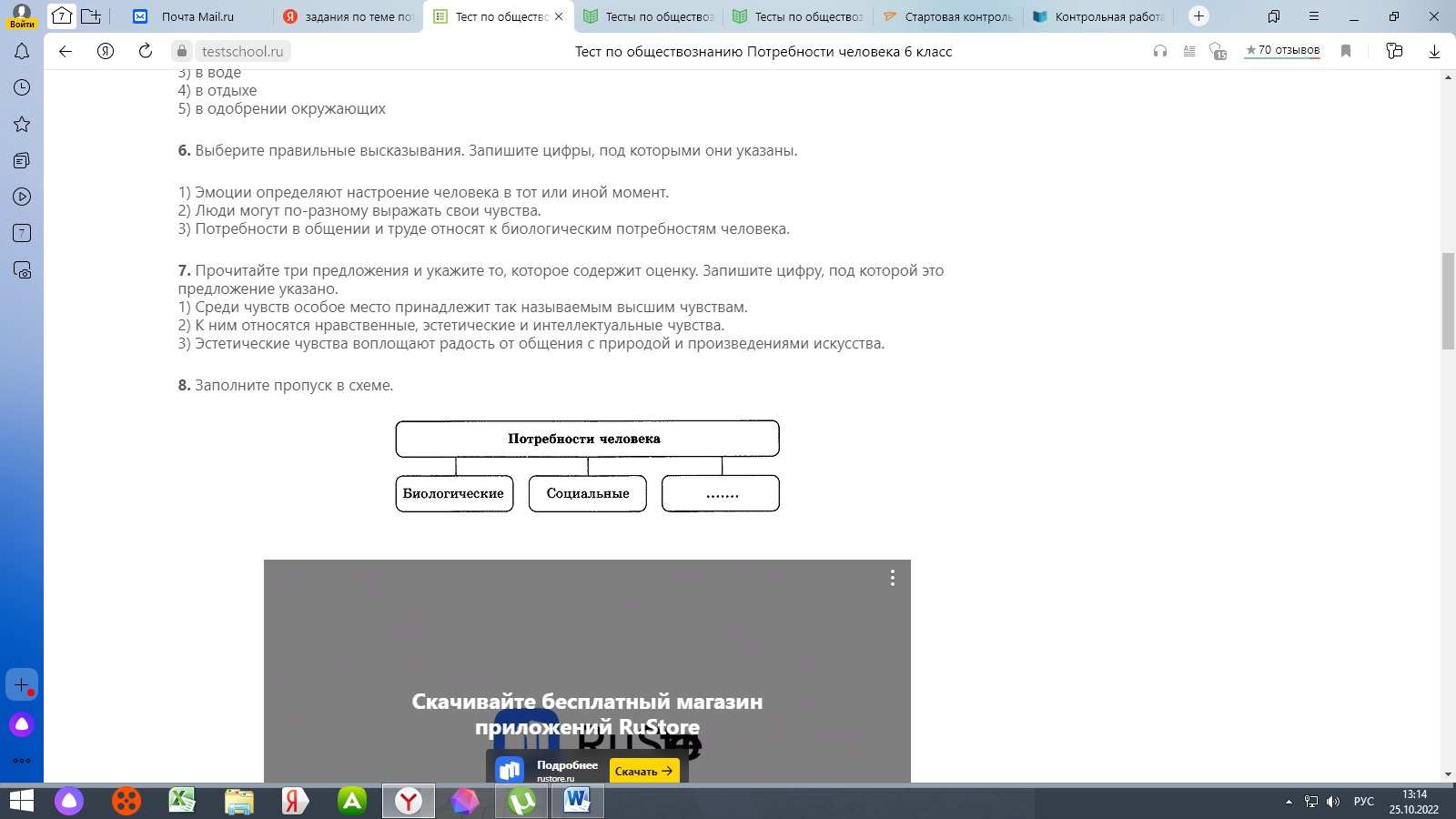 Прочитайте приведенные ниже пословицы и поговорки о личности человека, напишите, о чем каждая:Человека тогда узнаешь, когда с ним ложкой пуд соли расхлебаешь - ___________________________________________________________________________________________________________________________________________________________________________________________________________________________________________________________________________________________________________________________Снаружи — красота, внутри — пустота - ___________________________________________________________________________________________________________________________________________________________________________________________________________________________________________________________________________________________________________________________Видна птица по полету - ___________________________________________________________________________________________________________________________________________________________________________________________________________________________________________________________________________________________________________________________Как мы людям, так и люди нам - ___________________________________________________________________________________________________________________________________________________________________________________________________________________________________________________________________________________________________________________________ЧАСТЬ «Б»Прочитайте отрывок из книги английского писателя Р. Киплинга «Маугли» и ответьте на вопросы.Отец Волк учил его ремеслу и говорил обо всем, что находится и что происходит в джунглях; наконец, каждый шелест в траве, каждое легкое дыхание жаркого ночного воздуха, каждое гуканье совы над его головой, легчайший скрип когтей летучей мыши, опустившейся на дерево, каждый плеск прыгающей в крошечных озерках рыбы, все для мальчика стало так же важно и понятно, как конторская работа для дельца. Он вырастал, делался сильным, как это было бы с каждым, не сидящим за уроками мальчиком, которому не о чем думать, кроме еды. Раза два Мать Волчица сказала ему, что Шер Хану нельзя доверять и что он когда-нибудь должен убить Шер Хана. Молодой волк ежечасно вспоминал бы о совете Ракши, но Маугли позабыл ее слова, ведь он был только мальчик, хотя, конечно, назвал бы себя волком, если бы умел говорить на каком-нибудь человеческом наречии.Вопросы:Как вы думаете, мог ли Маугли научиться быть человеком, живя среди волков? _______________________________________________________________________________________________________________________________________________________________________________________________________________________________________________________________________________________________________________________________________________________________________________________________________________________________________________________________________________________________________________________________________________________________________________________________________________________________________________________________________________________________________________________________________________________________Перечислите условия, которые необходимы, чтобы родившейся человек, научился быть человеком?_______________________________________________________________________________________________________________________________________________________________________________________________________________________________________________________________________________________________________________________________________________________________________________________________________________________________________________________________________________________________________________________________________________________________________________________________________________________________________________________________________________________________________________________________________________________________Внимательно рассмотрите изображения. Напишите, как бы вы поступили, если бы с вашей шляпой произошел такой конфуз? Как вы думаете, почему люди, изображенные на картинке поступают по разному? 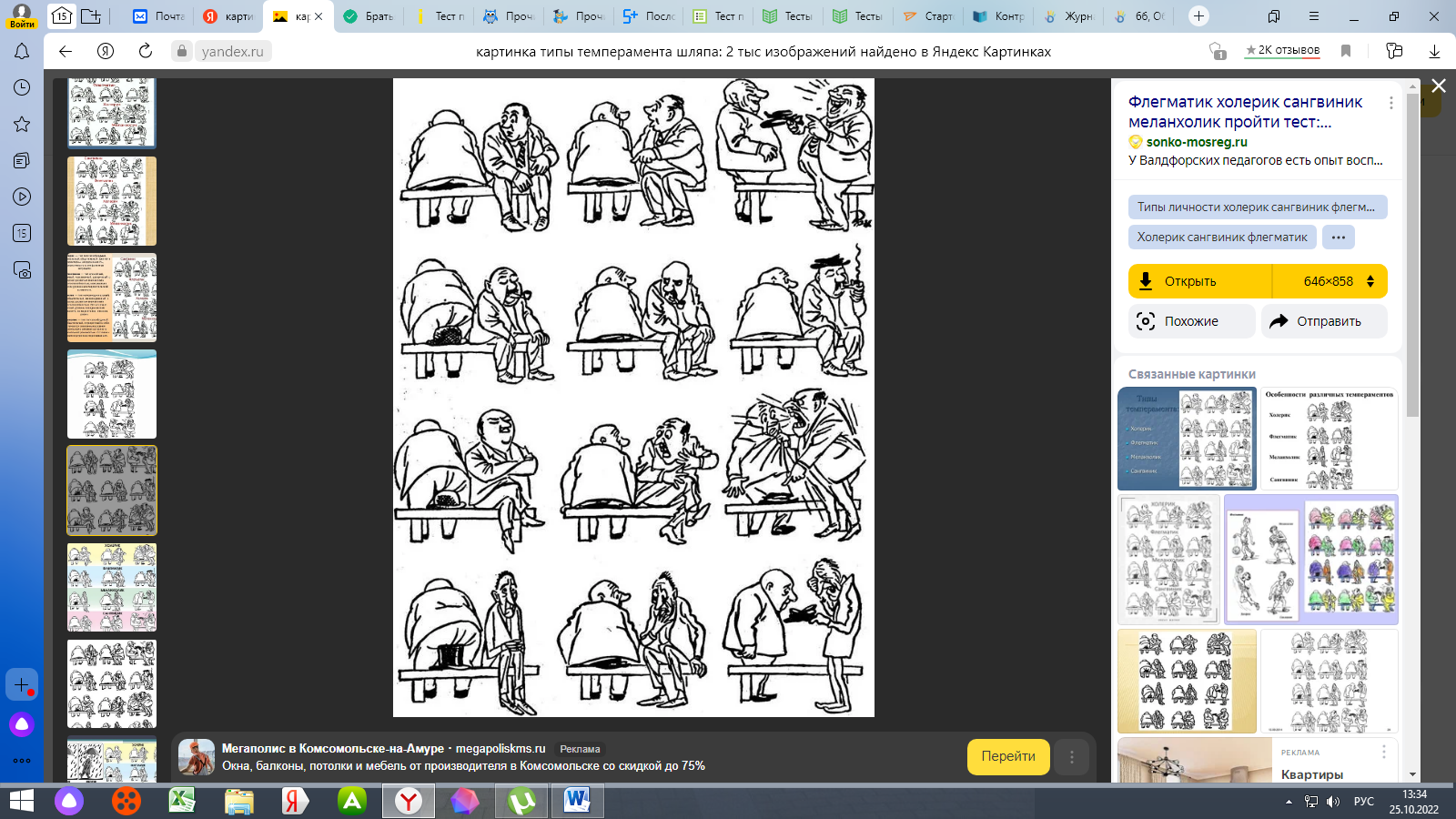 ____________________________________________________________________________________________________________________________________________________________________________________________________________________________________________________________________________________________________________________________________________________________________________________________________________________________________________________________________________________________________________________________________________________________________________________________________________________________________________________________________________________________________________________________________________________________________________________________________________________________________________________________________________________________________________________________________________________________________________________________________________________________________________________________________________________________________________________________________________________________________________________________________________________________________________________________________________________________________________________________________________________________________________________________________________________